ТОМСКАЯ ОБЛАСТЬКРИВОШЕИНСКИЙ РАЙОНМУНИЦИПАЛЬНОЕ ОБРАЗОВАНИЕ ВОЛОДИНСКОЕ СЕЛЬСКОЕ ПОСЕЛЕНИЕ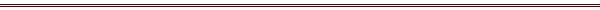 ИНФОРМАЦИОННЫЙ  БЮЛЛЕТЕНЬЕжемесячное печатное издание  для опубликования  (обнародования) правовых актов муниципального образования  Володинское сельское поселение Издается с марта 2020 г.                                                                                                                                28.01.2022                                                                              № 13 (023)СОВЕТ  ВОЛОДИНСКОГО  СЕЛЬСКОГО  ПОСЕЛЕНИЯРЕШЕНИЕ                                                       26.10.2021 г.                                                                                        № 165                                                                              42 -е собрание IV созывас. ВолодиноКривошеинский районТомская областьО    внесении   изменений и  дополнений в Устав  муниципальногообразования      Володинское     сельское поселениеВ  целях приведения  Устава муниципального образования Володинское сельское поселение в соответствие  с требованиями федерального законодательства,СОВЕТ ВОЛОДИНСКОГО СЕЛЬСКОГО ПОСЕЛЕНИЯ РЕШИЛ:           1. Внести в Устав муниципального образования Володинское сельское поселение Кривошеинского района Томской области(далее -Устав), принятый   решением Совета Володинского сельского поселения от 08.12.2005 №14 «Об утверждении Устава муниципального образования Володинское сельское поселение» (с последующими изменениями и дополнениями) следующие изменения и дополнения:          1)  в части 1 статьи 8 Устава:          а) пункт 4.1 изложить в следующей редакции:         «4.1) осуществление муниципального контроля за исполнением единой теплоснабжающей организацией обязательств по строительству, реконструкции и(или) модернизации объектов теплоснабжения;»;         б)  пункт 5 изложить в следующей редакции:          «5) дорожная деятельность в отношении автомобильных дорог  местного значения в границах населенных пунктов поселения и обеспечение функционирования парковок(парковочных мест), осуществление муниципального контроля на автомобильном транспорте, городском наземном электрическом транспорте и в дорожном хозяйстве в границах населенных пунктов поселения, организация дорожного движения, а также осуществление иных полномочий в области использования автомобильных дорог и осуществления дорожной деятельности в соответствии с законодательством Российской Федерации;»;          в) пункт 16 изложить в следующей редакции:        «16) утверждение правил благоустройства территории поселения, осуществление муниципального контроля в сфере благоустройства, предметом которого является соблюдение правил благоустройства территории поселения, требований к обеспечению доступности для инвалидов объектов социальной, инженерной и транспортной инфраструктур и предоставляемых услуг, организация благоустройства территории поселения в соответствии с указанными правилами;»;         г) пункт 21 изложить в следующей редакции         «21) создание, развитие и обеспечение охраны лечебно-оздоровительных местностей и курортов местного значения на территории поселения, а также осуществление муниципального контроля в области охраны и использования особо охраняемых природных территорий местного значения;»;        2) часть 1  статьи 9.1 Устава дополнить пунктом 19  следующего содержания:       «19) осуществление мероприятий по оказанию помощи лицам, находящимся в состоянии алкогольного, наркотического или иного токсического опьянения.»;        3) часть 7 статьи 13 Устава дополнить пунктом 7 следующего содержания:       «7) обсуждение инициативного проекта и принятие решения по вопросу о его  одобрении.»;       4) статью 13 Устава дополнить частью 7.1. следующего содержания:       «7.1. Органы территориального общественного самоуправления могут выдвигать инициативный проект в качестве инициаторов проекта.»;       5) часть 6 статьи 13.1 Устава дополнить пунктом 4.1. следующего содержания:       «4.1) вправе выступить с инициативой о внесении инициативного проекта по вопросам, имеющим приоритетное значение для жителей сельского населенного пункта;»;       6) в части 1 статьи 14 Устава после слов «и должностных лиц местного самоуправления,» дополнить словами «обсуждения вопросов внесения инициативных проектов и их рассмотрения», далее - по тексту;       7) часть 2  статьи 14 Устава дополнить абзацем следующего содержания:     «В собрании граждан по вопросам внесения инициативных проектов и их рассмотрения вправе принимать участие жители соответствующей территории, достигшие шестнадцатилетнего возраста. Порядок назначения и проведения собрания граждан в целях рассмотрения и обсуждения вопросов внесения инициативных проектов определяется нормативным правовым актом представительного органа муниципального образования.»;        8) часть 5 статьи 17 Устава изложить в следующей редакции:       «5. По проектам генеральных планов, проектам правил землепользования и застройки, проектам планировки территории, проектам межевания территории, проектам правил благоустройства территорий, проектам, предусматривающим внесение изменений в один из указанных утвержденных документов, проектам решений о предоставлении разрешения на условно разрешенный вид использования земельного участка или объекта капитального строительства, проектам решений о предоставлении разрешения на отклонение от предельных параметров разрешенного строительства, реконструкции объектов капитального строительства, вопросам изменения одного вида разрешенного использования земельных участков и объектов капитального строительства на другой вид такого использования при отсутствии утвержденных правил землепользования и застройки проводятся публичные слушания или общественные обсуждения в соответствии с законодательством о градостроительной деятельности.»      9) статью 19 Устава изложить в следующей редакции:      «Статья 19. Опрос граждан       1. Опрос граждан проводится на всей территории Володинского сельского поселения или на  части его территории для выявления мнения населения и его учета при принятии решений органами и должностными лицами местного самоуправления, а также органами государственной власти.       Результаты опроса носят рекомендательный характер.       2. В опросе граждан вправе участвовать жители Володинского сельского поселения, обладающие избирательным правом.       В опросе граждан по вопросу выявления мнения граждан о поддержке инициативного проекта вправе участвовать жители Володинского сельского поселения или его части, в которых предлагается реализовать инициативный проект, достигшие шестнадцатилетнего возраста.       3. Опрос граждан проводится по инициативе:        1) Совета или Главы муниципального образования - по вопросам местного значения;        2) органов государственной власти Томской области - для учета мнения граждан при принятии решений об изменении целевого назначения земель сельского поселения для объектов регионального и межрегионального значения;        3) жителей Володинского сельского поселения или его части, в которых предлагается реализовать инициативный проект, достигших шестнадцатилетнего возраста, - для выявления мнения граждан о поддержке данного инициативного проекта.        4. Порядок назначения и проведения опроса граждан определяется нормативным правовым актом Совета поселения в соответствии с законом Томской области от 05.10.2015 №133-ОЗ «О порядке назначения и проведения опроса граждан в муниципальных образованиях Томской области».         5. Решение о назначении опроса граждан принимается Советом поселения. Для проведения опроса граждан может использоваться официальный сайт Володинского сельского поселения в информационно-телекоммуникационной сети «Интернет». В нормативном правовом акте Совета поселения  о назначении опроса граждан устанавливаются:       1) дата и сроки проведения опроса;        2) формулировка вопроса (вопросов), предлагаемого (предлагаемых) при проведении опроса;       3) методика проведения опроса;       4) форма опросного листа;        5) минимальная численность жителей муниципального образования, участвующих в опросе;        6) порядок идентификации участников опроса в случае проведения опроса граждан с использованием официального сайта Володинского сельского поселения  в информационно-телекоммуникационной сети «Интернет».       6. Жители Володинского сельского поселения должны быть проинформированы о проведении опроса граждан не менее чем за 10 дней до его проведения.       7. Финансирование мероприятий, связанных с подготовкой и проведением опроса граждан, осуществляется:        1) за счет средств местного бюджета - при проведении опроса по инициативе органов местного самоуправления или жителей муниципального образования;        2) за счет средств бюджета Томской области - при проведении опроса по инициативе органов государственной власти Томской области.».        10) Пункт 9 части 8 статьи 23 Устава изложить в следующей
редакции:        «9) прекращения гражданства Российской Федерации либо гражданства иностранного государства - участника международного договора Российской Федерации, в соответствии с которым иностранный гражданин имеет право быть избранным в органы местного самоуправления, наличия гражданства (подданства) иностранного государства либо вида на жительство или иного документа, подтверждающего право на постоянное проживание на территории иностранного государства гражданина Российской Федерации либо иностранного гражданина, имеющего право на основании международного договора Российской Федерации быть избранным в органы местного самоуправления, если иное не предусмотрено международным договором Российской Федерации;»         11) Пункт 9 части 1 статьи 23.2 Устава изложить в следующей
редакции:         «9) прекращения гражданства Российской Федерации либо гражданства иностранного государства - участника международного договора Российской Федерации, в соответствии с которым иностранный гражданин имеет право быть избранным в органы местного самоуправления, наличия гражданства (подданства) иностранного государства либо вида на жительство или иного документа, подтверждающего право на постоянное проживание на территории иностранного государства гражданина Российской Федерации либо иностранного гражданина, имеющего право на основании международного договора Российской Федерации быть избранным в органы местного самоуправления, если иное не предусмотрено международным договором Российской Федерации;»12) Пункт 7 части 6 статьи 26 Устава изложить в следующей
редакции:«7) прекращения гражданства Российской Федерации либо гражданства иностранного государства - участника международного договора Российской Федерации, в соответствии с которым иностранный гражданин имеет право быть избранным в органы местного самоуправления, наличия гражданства (подданства) иностранного государства либо вида на жительство или иного документа, подтверждающего право на постоянное проживание на территории иностранного государства гражданина Российской Федерации либо иностранного гражданина, имеющего право на основании международного договора Российской Федерации быть избранным в органы местного самоуправления, если иное не предусмотрено международным договором Российской Федерации;»            13) Часть 8 статьи 33 Устава изложить в следующей редакции«8. Глава муниципального образования обязан опубликовать (обнародовать) зарегистрированные устав муниципального образования, муниципальный правовой акт о внесении изменений и дополнений в устав муниципального образования в течение семи дней со дня поступления из территориального органа уполномоченного федерального органа исполнительной власти в сфере регистрации уставов муниципальных образований уведомления о включении сведений об уставе муниципального образования, муниципальном правовом акте о внесении изменений в устав муниципального образования в государственный реестр уставов муниципальных образований субъекта Российской Федерации, предусмотренного частью 6 статьи 4 Федерального закона от 21 июля 2005 года № 97-ФЗ «О государственной регистрации уставов муниципальных образований».»         14) В части 3 статьи 49 Устава слово «Кассовое» заменить на слово «Казначейское».         15)  Статью 50 Устава изложить в следующей редакции:«Статья 50. Порядок осуществления контроля за исполнением местного бюджета1.Муниципальный финансовый контроль осуществляется в целях
обеспечения соблюдения положений правовых актов, регулирующих
бюджетные правоотношения, правовых актов, обусловливающих
публичные нормативные обязательства и обязательства по иным выплатам
физическим лицам из местного бюджета, а также соблюдения условий
муниципальных контрактов, договоров (соглашений) о предоставлении
средств из местного бюджета.Муниципальный финансовый контроль подразделяется на внешний и внутренний, предварительный и последующий.Внешний муниципальный финансовый контроль является контрольной деятельностью контрольно - счетного органа Кривошеинского района.Внутренний муниципальный финансовый контроль является контрольной деятельностью органа муниципального финансового контроля, являющегося органом Администрации Володинского сельского поселения.4.Предварительный контроль осуществляется в целях
предупреждения и пресечения бюджетных нарушений в процессе
исполнения бюджета Володинского сельского поселения.           5.Последующий контроль осуществляется по результатам
исполнения       бюджета         Володинского       сельского        поселения      в       целяхего   исполнения,   достоверности   учета   и  установления   законности отчетности.» 2. Настоящее решение вступает в силу со дня его официального опубликования, произведенного после его государственной регистрации.3. Направить настоящее решение в Управление Министерства юстиции Российской Федерации по Томской области для государственной регистрации.4. Контроль за исполнением настоящего решения возложить на контрольно-правовой комитет Совета Володинского сельского поселения.Глава Володинского сельского поселения                            Р.П. Петрова Решение Совета  Володинского сельского поселения от 26.10.2021 №165 «О внесении изменений и дополнений в Устав муниципального образования  Володинское сельское поселение» зарегистрировано в Управлении Министерства юстиции Российской Федерации по Томской области 24.01.2022года, регистрационный № RU705093012022001.СОВЕТ  ВОЛОДИНСКОГО  СЕЛЬСКОГО  ПОСЕЛЕНИЯ                                                РЕШЕНИЕ                                                       23.12.2021г.                                                                                          № 176                                                                        44 -е собрание IV созывас. ВолодиноКривошеинский районТомская областьО    внесении   изменений и  дополнений в Устав  муниципальногообразования      Володинское     сельское поселениеВ  целях приведения  Устава муниципального образования Володинское сельское поселение в соответствие  с требованиями федерального законодательства,СОВЕТ ВОЛОДИНСКОГО СЕЛЬСКОГО ПОСЕЛЕНИЯ РЕШИЛ:           1. Внести в Устав муниципального образования Володинское сельское поселение Кривошеинского района Томской области(далее -Устав), принятый   решением Совета Володинского сельского поселения от 08.12.2005 №14 «Об утверждении Устава муниципального образования Володинское сельское поселение» (с последующими изменениями и дополнениями) следующие изменения и дополнения:         1) часть 1 статьи 11 Устава изложить в следующей редакции:         «1. Муниципальные выборы в Володинском сельском поселении проводятся в целях избрания депутатов Совета, на основе всеобщего равного и прямого избирательного права при тайном голосовании. При проведении  муниципальных выборов применяется мажоритарная избирательная система.»;        2)  статью 15.1  Устава  изложить в следующей редакции:         «1. В случаях, предусмотренных Федеральным законом от 06.10.2003 № 131-ФЗ «Об общих принципах организации местного самоуправления в Российской Федерации», сход граждан может проводиться:1)	в населенном пункте по вопросу изменения границ поселения (муниципального района), в состав которого входит указанный населенный пункт, влекущего отнесение территории указанного населенного пункта к территории другого поселения (муниципального района);2)	в населенном пункте, входящем в состав поселения, по вопросу введения и использования средств самообложения граждан на территории данного населенного пункта;3)	в соответствии с законом субъекта Российской Федерации на части территории населенного пункта, входящего в состав поселения, по вопросу введения и использования средств самообложения граждан на данной части территории населенного пункта;4)	в сельском населенном пункте по вопросу выдвижения кандидатуры старосты сельского населенного пункта, а также по вопросу досрочного прекращения полномочий старосты сельского населенного пункта.1.1.	В сельском населенном пункте сход граждан также может проводиться в целях выдвижения кандидатур в состав конкурсной комиссии при проведении конкурса на замещение должности муниципальной службы в случаях, предусмотренных законодательством Российской Федерации о муниципальной службе.1.2.	Сход граждан, предусмотренный пунктом 3 части 1 настоящей статьи, может созываться представительным органом муниципального образования по инициативе группы жителей соответствующей части территории населенного  пункта  численностью не менее 10 человек.Критерии определения границ части территории населенного пункта, входящего в состав поселения, на которой может проводиться сход граждан по вопросу введения и использования средств самообложения граждан, устанавливаются законом субъекта Российской Федерации.           2. Сход граждан, предусмотренный настоящей статьей, правомочен при участии в нем более половины обладающих избирательным правом жителей населенного пункта (либо части его территории) или поселения. В случае, если в населенном пункте отсутствует возможность одновременного совместного присутствия более половины обладающих избирательным правом жителей данного населенного пункта, сход граждан в соответствии с уставом муниципального образования, в состав которого входит указанный населенный пункт, проводится поэтапно в срок, не превышающий одного месяца со дня принятия решения о проведении схода граждан. При этом лица, ранее принявшие участие в сходе граждан, на последующих этапах участия в голосовании не принимают. Решение схода граждан считается принятым, если за  него   проголосовало  более   половины  участников    схода граждан.»;       3) часть 5 статьи 22 Устава дополнить пунктом 14 следующего содержания:      «14) избрание Главы Володинского сельского поселения из числа кандидатов, представленных конкурсной комиссией по результатам конкурса.»;       4) в статье 23 Устава:       а) дополнить частью 1.1. следующего содержания:      «1.1. Глава Володинского сельского поселения возглавляет Администрацию Володинского сельского поселения. Глава Володинского сельского поселения не может одновременно исполнять полномочия председателя Совета Володинского сельского поселения и полномочия Главы Володинского сельского поселения.»;      б)  часть 2  изложить в следующей редакции:      «2.Глава  Володинского сельского поселения избирается Советом  Володинского сельского поселения из числа кандидатов, представленных конкурсной комиссией по результатам конкурса, сроком на 5 лет.        Порядок проведения конкурса по отбору кандидатур на должность  Главы Володинского сельского поселения устанавливается Советом  Володинского сельского поселения.       Общее число членов конкурсной комиссии устанавливается решением Совета  Володинского сельского поселения.       В  Володинском сельском поселении половина членов конкурсной комиссии назначается Советом Володинского сельского поселения, а другая половина – Главой Кривошеинского района Томской области.»;      в) часть 10 изложить в следующей редакции:      «10. В случае досрочного прекращения полномочий главы муниципального образования избрание главы муниципального образования, избираемого представительным органом муниципального образования  из числа кандидатов, представленных конкурсной комиссией по результатам конкурса, осуществляется не позднее чем через шесть месяцев со дня такого прекращения полномочий.       При этом если до истечения срока полномочий представительного органа муниципального образования осталось менее шести месяцев, избрание главы муниципального образования  из числа кандидатов, представленных конкурсной комиссией по результатам конкурса осуществляется в течение трёх месяцев со дня избрания представительного органа муниципального образования в правомочном составе.»;       г) часть 10.1. изложить в следующей редакции:       «10.1. В случае если глава муниципального образования, полномочия которого прекращены досрочно на основании правового акта высшего должностного лица субъекта Российской Федерации (руководителя высшего исполнительного органа государственной власти субъекта Российской Федерации) об отрешении от должности главы муниципального  образования либо на основании решения представительного органа муниципального образования об удалении главы муниципального образования в отставку, обжалует данные правовой акт или решение в судебном порядке, представительный орган муниципального образования не вправе принимать решение об избрании главы муниципального образования, избираемого представительным органом муниципального образования  из числа кандидатов, представленных конкурсной комиссией по результатам конкурса, до вступления решения суда в законную силу.»;        5) часть 2  статьи 42  Устава изложить в следующей редакции:        «2. Вопросы введения и использования указанных в части 1 настоящей статьи разовых платежей граждан решаются на местном референдуме, а в случаях, предусмотренных пунктами 4,  4.1 и 4.3  части 1 статьи 25.1 Федерального закона от 06.10.2003 № 131-ФЗ «Об общих принципах организации местного самоуправления в Российской Федерации», на сходе граждан.».2. Настоящее решение вступает в силу со дня его официального опубликования, произведенного после его государственной регистрации.3. Направить настоящее решение в Управление Министерства юстиции Российской Федерации по Томской области для государственной регистрации.4. Контроль за исполнением настоящего решения возложить на контрольно-правовой комитет Совета Володинского сельского поселения.Глава Володинского сельского поселения                            Петрова Р.П. Решение Совета  Володинского сельского поселения от 23.12.2021 №176 «О внесении изменений и дополнений в Устав муниципального образования  Володинское сельское поселение» зарегистрировано в Управлении Министерства юстиции Российской Федерации по Томской области 24.01.2022года, регистрационный № RU705093012022002.АДМИНИСТРАЦИЯ ВОЛОДИНСКОГО СЕЛЬСКОГО ПОСЕЛЕНИЯ ПОСТАНОВЛЕНИЕ25.01.2022г.                                                                                           №1 с.ВолодиноКривошеинский районТомская областьОб  утверждении  стоимости  услуг, предоставляемых     согласногарантированному  перечню  услуг по   погребению    на    территории Володинского сельского поселения 	 В соответствии с  Федеральным  законом от 12 января 1996года  №8-ФЗ «О погребении и похоронном деле», Федеральным законом от 19декабря 2016года  №444-ФЗ «О внесении изменений в отдельные законодательные акты Российской Федерации в части изменения порядка индексации выплат, пособий и компенсаций, установленных законодательством Российской Федерации, и приостановлении действия части 2 статьи 6 Федерального закона «О дополнительных мерах государственной поддержки семей, имеющих детей», Законом Томской области от 12 января 2005года  №6-ОЗ «О погребении и похоронном деле в Томской области», на основании распоряжения Администрации Томской области от 15 октября 2015года  №761-ра «Об организации согласования стоимости услуг, предоставляемых согласно гарантированному перечню услуг по погребению»,ПОСТАНОВЛЯЮ:	1. Установить с 01.02.2022 года стоимость услуг, предоставляемых согласно гарантированному перечню услуг по погребению на территории Володинского сельского поселения  в следующих размерах:	1.1. В случае осуществления погребения за счёт средств супруга, близких родственников, иных родственников, законного представителя умершего или иного лица, взявшего на себя обязанность осуществить погребение – 9054  рубля.	1.2.В случае погребения умершего(погибшего), не имеющего супруга, близких родственников, иных родственников, либо законного представителя умершего, или при невозможности осуществить ими погребения, а также при отсутствии иных лиц, взявших на себя обязанность осуществить погребение, погребение умершего на дому, на улице или в ином месте после установления органами внутренних дел его личности    – 6559 рублей.	2.  Постановление   Администрации    Володинского сельского поселения от 27.01.2021 №7 «Об утверждении стоимости услуг предоставляемых согласно гарантированному перечню услуг  по погребению на территории Володинского сельского поселения» считать утратившим силу с 1 февраля 2022 года.3. Настоящее постановление вступает в силу после дня его официального опубликования и распространяется на правоотношения, возникшие с 1 февраля 2022года.	4. Опубликовать настоящее постановление в газете «Районные вести» и разместить на официальном сайте Володинского сельского поселения в информационно-телекоммуникационной сети «Интернет».Глава Володинского  сельского  поселения                           Р.П. ПетроваЕжемесячное печатное издание – «Информационный бюллетень»Учредитель:Администрация Володинского сельского поселения Кривошеинского района Томской области636310,Томская область, Кривошеинский район,с. Володино, ул. Советская,31Адрес издателя636310,Томская область, Кривошеинский район, с. Володино, ул. Советская,31телефон: 8(38251) 4-54-33              факс:       8(38251) 4-54-33E - mail:   volodino@tomsk.gov.ruОтветственный за выпуск Е.А.СёминаВёрстка, дизайн Е.Н. РжевскаяИнформационный бюллетень выходит по мере необходимостиТираж 7 экземпляровБюллетень отпечатан в Администрации Володинского сельского поселения Кривошеинского района Томской областиЦена «Бесплатно»